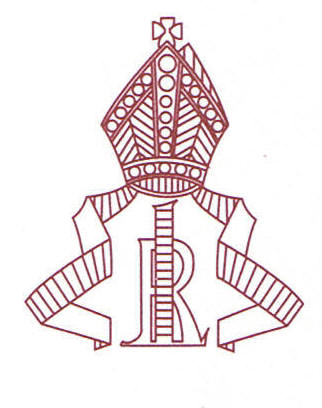 Application Form for a Teaching Post - ConfidentialCanvassingAny candidate who directly or indirectly canvasses a Director or employee of Bishop Luffa School will be disqualified.  Are you related to a Director or employee of Bishop Luffa School 	Yes			No	Right to Work in the UKThe Trust will require you to provide evidence of your right to work in the UK in accordance with the Immigration, Asylum and Nationality Act 2006.  By signing this application, you agree to provide such evidence when requested.Bishop Luffa School is dedicated to promoting equality and fairness. Selection is based on how you demonstrate your ability to do the job in the Job Description.  The equal opportunities information will be separated from your application before shortlisting.Post Post Position applied forPermanent	Temporary	Full time		Part time	Job share	How did you hear of this vacancy?Applicant’s Personal DetailsApplicant’s Personal DetailsApplicant’s Personal DetailsApplicant’s Personal DetailsTitleFirst name(s)SurnamePrevious namesPermanent addressWork telephone no.May we telephone you at work?Yes    No  Home telephone no.Mobile phone no.Email addressTeacher reference noFormerly known as DES/DFES/DFEE/DCSF Number e.g  79 / 99999National Insurance no.               e.g.  WX-00-00-00-CNational Insurance no.               e.g.  WX-00-00-00-CTeacher statusTeacher statusDo you have Qualified Teacher Status?Yes      No  QTS Certificate No. (if available)Date of qualification as a teacherIf NQT, probationary period/NQT Induction year completed?Yes      No  If Yes, add date of completionAre there any restrictions on your residence or employment in the UK?Yes      No  If Yes, please give detailsIf Yes, please give detailsEducation and academic qualificationsSchool, college universityFromToSubjects/Qualifications/
Grades/Honours, dates awarded and awarding bodySecondarySecondarySecondarySecondaryMM/YYMM/YY(GCSEs; A Levels;others)Higher EducationHigher EducationHigher EducationHigher EducationMM/YYMM/YYFurther postgraduate qualifications (including PGCE)Further postgraduate qualifications (including PGCE)Further postgraduate qualifications (including PGCE)Further postgraduate qualifications (including PGCE)MM/YYMM/YYVocational QualificationsVocational QualificationsVocational QualificationsVocational QualificationsMM/YYMM/YYOther paid work/voluntary work experience 
Employer/organisationFromToNature of OccupationMM/YYMM/YYMM/YYMM/YYPresent or most recent employment (or College details if applying for NQT)Present or most recent employment (or College details if applying for NQT)Present or most recent employment (or College details if applying for NQT)Name of school/collegeAddressLocal AuthorityType and status of establishmentAge range:Number of pupilsPost heldDates employedFrom MM/YY	To MM/YYIs this employmentPermanent	Temporary	Permanent	Temporary	Is this employmentFull time		Part time	Job share	Full time		Part time	Job share	Subjects with levels taught or specialismsReason for leaving (if applicable)Scale point and present salary 
(incl allowances)Previous Teaching Employment 
(Please explain any gaps in employment) 
All students seeking a first appointment should give details of teaching practicePrevious Teaching Employment 
(Please explain any gaps in employment) 
All students seeking a first appointment should give details of teaching practicePrevious Teaching Employment 
(Please explain any gaps in employment) 
All students seeking a first appointment should give details of teaching practicePrevious Teaching Employment 
(Please explain any gaps in employment) 
All students seeking a first appointment should give details of teaching practicePrevious Teaching Employment 
(Please explain any gaps in employment) 
All students seeking a first appointment should give details of teaching practicePrevious Teaching Employment 
(Please explain any gaps in employment) 
All students seeking a first appointment should give details of teaching practicePrevious Teaching Employment 
(Please explain any gaps in employment) 
All students seeking a first appointment should give details of teaching practicePrevious Teaching Employment 
(Please explain any gaps in employment) 
All students seeking a first appointment should give details of teaching practiceSchool, college or other employerType and status of establishmentType and status of establishmentAge range and roll (approx)Title of post (include special responsibilities)Title of post (include special responsibilities)Dates of employmentDates of employmentSchool, college or other employerType and status of establishmentType and status of establishmentAge range and roll (approx)Title of post (include special responsibilities)Title of post (include special responsibilities)FromToMM/YYMM/YYMM/YYMM/YYMM/YYMM/YYMM/YYMM/YYMM/YYMM/YYIn-service training undertaken during the past 3 years relevant to this applicationCourse titleProviderDates and duration of courseAward (if any)Details of other activities, skills and interests relevant to this postProfessional bodiesPlease give details of any professional body of which you are a memberReligious AffiliationPlease indicate your religious affiliation if any belowPlease give a brief outline of your involvement in Church life if applicableWhich Centre of Worship do you regularly attend?AddressName of priest, minister, elder etcAddressIn the case of a Headteacher also a Deputy Headteacher and Head of Religious Education we will apply to the above-named person for a reference in support of your application to teach in a Church school (alternatively, please give below details of another person willing to provide such a reference for you). For Teaching roles providing such a reference is not obligatory.In the case of a Headteacher also a Deputy Headteacher and Head of Religious Education we will apply to the above-named person for a reference in support of your application to teach in a Church school (alternatively, please give below details of another person willing to provide such a reference for you). For Teaching roles providing such a reference is not obligatory.NameStatusAddressContext in which you are known to the aboveProfessional References- Please supply the names and addresses of two persons willing to provide references.  One should be from your current or most recent employer. If you are not currently working with children, a reference from the employer by whom you were most recently employed to work with children will be required. 
References will not be accepted from relatives or people writing solely in the capacity of friends.NameAddressTelephone noEmailPosition heldContext in which you are known to the aboveNameAddressTelephone noEmailPosition heldContext in which you are known to the aboveSupporting StatementWith reference to the Governors’ selection criteria, please give details of your experience, skills, abilities and personal qualities that you believe are relevant to your suitability for the post and indicate how you meet the person specification. Also provide any additional information which you think would be useful in this job.  Please write this below.DeclarationDeclarationDeclarationDeclarationBishop Luffa Learning Partnership respects your privacy and is committed to protecting your personal data.  We comply with the Data Protection Act, any subsequent replacement legislation and the General Data Protection Regulation (EU) 2016/679 (GDPR).  I declare that all information given as part of my application is true.  I declare that I am not disqualified, prohibited or barred from working with children or subject to sanctions imposed by a regulatory body.  I accept that false information may result in my application being disqualified and if appointed could lead to dismissal.  I understand that a Criminal Records check will be carried out, prior to employment commencing.Bishop Luffa Learning Partnership respects your privacy and is committed to protecting your personal data.  We comply with the Data Protection Act, any subsequent replacement legislation and the General Data Protection Regulation (EU) 2016/679 (GDPR).  I declare that all information given as part of my application is true.  I declare that I am not disqualified, prohibited or barred from working with children or subject to sanctions imposed by a regulatory body.  I accept that false information may result in my application being disqualified and if appointed could lead to dismissal.  I understand that a Criminal Records check will be carried out, prior to employment commencing.Bishop Luffa Learning Partnership respects your privacy and is committed to protecting your personal data.  We comply with the Data Protection Act, any subsequent replacement legislation and the General Data Protection Regulation (EU) 2016/679 (GDPR).  I declare that all information given as part of my application is true.  I declare that I am not disqualified, prohibited or barred from working with children or subject to sanctions imposed by a regulatory body.  I accept that false information may result in my application being disqualified and if appointed could lead to dismissal.  I understand that a Criminal Records check will be carried out, prior to employment commencing.Bishop Luffa Learning Partnership respects your privacy and is committed to protecting your personal data.  We comply with the Data Protection Act, any subsequent replacement legislation and the General Data Protection Regulation (EU) 2016/679 (GDPR).  I declare that all information given as part of my application is true.  I declare that I am not disqualified, prohibited or barred from working with children or subject to sanctions imposed by a regulatory body.  I accept that false information may result in my application being disqualified and if appointed could lead to dismissal.  I understand that a Criminal Records check will be carried out, prior to employment commencing.SignatureDatePrint Name	Equal Opportunities Monitoring The Board of Directors of Bishop Luffa School is dedicated to promoting equality and fairness.  Your job application will be assessed on merit and you will receive equal treatment regardless of your gender, age, disability or ethnic origin.  To help us make sure that this policy of equality is working and to take steps to ensure progress is made towards achieving equality and diversity in the workplace, we need to know about the people who are applying for jobs with us.  To help us with this, please fill out your details below. Telling us the following details about yourself is your decision and is voluntary.  Information given will be separated from your application before it is assessed and will be used for statistical and monitoring purposes only.  This information will be treated as strictly confidential and will be held on our computerized personnel system. The Board of Directors of Bishop Luffa School is dedicated to promoting equality and fairness.  Your job application will be assessed on merit and you will receive equal treatment regardless of your gender, age, disability or ethnic origin.  To help us make sure that this policy of equality is working and to take steps to ensure progress is made towards achieving equality and diversity in the workplace, we need to know about the people who are applying for jobs with us.  To help us with this, please fill out your details below. Telling us the following details about yourself is your decision and is voluntary.  Information given will be separated from your application before it is assessed and will be used for statistical and monitoring purposes only.  This information will be treated as strictly confidential and will be held on our computerized personnel system. GenderMale Female TransgenderAge Date of Birth              (dd/mm/yyyyy)Disability NoneYes Prefer not to sayEthnic Origin  Prefer not to sayWhite  British Irish Any other white backgroundMixed White and black Caribbean White and black African White and AsianAny other mixed backgroundAsian or Asian BritishIndian PakistaniBangladeshi Any other Asian background Black or Black BritishCaribbeanAfrican Any other Black backgroundChinese or other ethnic groupChineseAny other ethnic group 